Publicado en Madrid el 05/01/2023 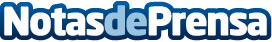 Fundación COPADE ha apoyado durante 2022 a más de 125 mil personas gracias a 15 proyectos de cooperación y sensibilizaciónEn la actualidad, Fundación COPADE cuenta con 166 socios entre instituciones y particulares pertenecientes a diversos sectores de actuaciónDatos de contacto:Ester García722 31 70 31Nota de prensa publicada en: https://www.notasdeprensa.es/fundacion-copade-ha-apoyado-durante-2022-a-mas Categorias: Internacional Sociedad Solidaridad y cooperación Sostenibilidad Digital http://www.notasdeprensa.es